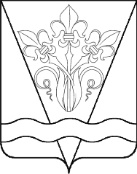 АДМИНИСТРАЦИЯ БОЙКОПОНУРСКОГО СЕЛЬСКОГО ПОСЕЛЕНИЯ КАЛИНИНСКОГО РАЙОНАП О С Т А Н О В Л Е Н И Еот 29.12.2021                                                                       № 132хутор БойкопонураО внесении изменений в постановление администрации Бойкопонурского сельского поселения Калининского района от 13 декабря 2018 года № 165 «Об утверждении административного регламента по предоставлению муниципальной услуги «Выдача разрешения на право организации розничного рынка» Рассмотрев протест прокуратуры Калининского района от 23.04.2021 № 07-02-2021/323 на постановление администрации Бойкопонурского сельского поселения Калининского района от 13 декабря 2018 года № 165 «Об утверждении административного регламента по предоставлению муниципальной услуги «Выдача разрешения на право организации розничного рынка», в соответствии с Федеральным законом от 27 июля 2010 года № 210-ФЗ «Об организации предоставления государственных и муниципальных услуг», Федеральным законом от 27 июля 2006 г. N 149-ФЗ "Об информации, информационных технологиях и о защите информации", Федеральным законом от 6 октября 2003 года,  №131-ФЗ «Об общих принципах организации местного самоуправления в Российской Федерации», Уставом Бойкопонурского сельского поселения Калининского района и с целью приведения нормативного правового акта администрации Бойкопонурского сельского поселения Калининского района в соответствие с действующим законодательством, п о с т а н о в л я ю:1. Внести в приложение к постановлению администрации Бойкопонурского сельского поселения Калининского района от 13 декабря 2018 года № 165 «Об утверждении административного регламента по предоставлению муниципальной услуги «Выдача разрешения на право организации розничного рынка» (далее – Регламент), следующие изменения:1.1. Пункт 2.9.1. Регламента изложить в новой редакции:«2.9.1. Основанием для отказа в приеме документов, необходимых для предоставления муниципальной услуги, является:обращение с заявлением о предоставлении муниципальной услуги лица, не представившего документ, удостоверяющий его личность (при личном обращении посредством предъявления паспорта гражданина Российской Федерации либо иного документа, удостоверяющего личность, в соответствии с законодательством Российской Федерации; поданное заявление не соответствует по форме и содержанию требованиям, предъявляемым к заявлению, согласно Приложениям № 1, 2 к настоящему Регламенту;представление заявителем документов, имеющих повреждения, и наличие исправлений, не позволяющих однозначно истолковать их содержание, не содержащих обратного адреса, подписи, печати (при наличии);несоблюдение установленных нормативными правовыми актами требований, предъявляемых к электронной подписи;отказ лица пройти идентификацию и аутентификацию в органах, предоставляющих государственные услуги, органах, предоставляющих муниципальные услуги, многофункциональных центрах с использованием информационных технологий, предусмотренных частью 18 статьи 14.1 Федерального закона от 27 июля 2006 года N 149-ФЗ "Об информации, информационных технологиях и о защите информации".1.2. Пункт 3.2.3 Регламента изложить в новой редакции:«3.2.3. Запись на прием в уполномоченный орган, МФЦ для подачи запроса о предоставлении муниципальной услуги.В целях предоставления муниципальной услуги, в том числе осуществляется прием заявителей по предварительной записи. Запись на прием проводится посредством Единого портала, Регионального портала. Заявителю предоставляется возможность записи в любые свободные для приема дату и время в пределах установленного в уполномоченном органе, МФЦ графика приема заявителей.При предоставлении муниципальных услуг в электронной форме идентификация и аутентификация могут осуществляться посредством:1) единой системы идентификации и аутентификации или иных государственных информационных систем, если такие государственные информационные системы в установленном Правительством Российской Федерации порядке обеспечивают взаимодействие с единой системой идентификации и аутентификации, при условии совпадения сведений о физическом лице в указанных информационных системах;2) единой системы идентификации и аутентификации и единой информационной системы персональных данных, обеспечивающей обработку, включая сбор и хранение, биометрических персональных данных, их проверку и передачу информации о степени их соответствия предоставленным биометрическим персональным данным физического лица».1.3. Подпункт «б» пункта 3.2.7 раздела 3 Регламента изложить в новой редакции:«б) на бумажном носителе.Заявитель вправе получить результат предоставления муниципальной услуги в форме электронного документа или документа на бумажном носителе в течение срока действия результата предоставления муниципальной услуги.Для получения результата предоставления муниципальной услуги устанавливается личность заявителя в ходе личного приема посредством предъявления заявителем паспорта гражданина Российской Федерации либо иного документа, удостоверяющего личность, в соответствии с законодательством Российской Федерации или посредством идентификации и аутентификации в органах, предоставляющих государственные услуги, органах, предоставляющих муниципальные услуги, многофункциональных центрах с использованием информационных технологий, предусмотренных частью 18 статьи 14.1 Федерального закона от 27 июля 2006 года N 149-ФЗ "Об информации, информационных технологиях и о защите информации»2. Обнародовать настоящее постановление в установленном порядке, разместить на официальном сайте администрации Бойкопонурского сельского поселения Калининского района в информационно-телекоммуникационной сети «Интернет».3. Контроль за исполнением настоящего постановления оставляю за собой.4. Постановление вступает в силу со дня его официального обнародования.Глава Бойкопонурского сельского поселения Калининского района                                                                      Ю.Я. Чернявский